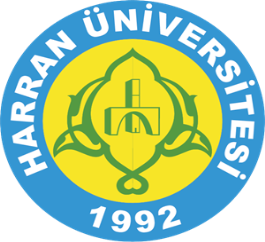 T.C.HARRAN ÜNİVERSİTESİFEN EDEBİYAT FAKÜLTESİŞEMASIDoküman NoHRÜ-KYS-T.C.HARRAN ÜNİVERSİTESİFEN EDEBİYAT FAKÜLTESİŞEMASIYayın TarihiT.C.HARRAN ÜNİVERSİTESİFEN EDEBİYAT FAKÜLTESİŞEMASIRevizyon NoT.C.HARRAN ÜNİVERSİTESİFEN EDEBİYAT FAKÜLTESİŞEMASIRevizyon TarihiT.C.HARRAN ÜNİVERSİTESİFEN EDEBİYAT FAKÜLTESİŞEMASISayfa No1/1T.C.HARRAN ÜNİVERSİTESİFEN EDEBİYAT FAKÜLTESİŞEMASI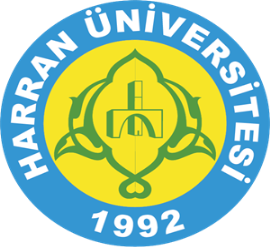 T.C.HARRAN ÜNİVERSİTESİFEN EDEBİYAT FAKÜLTESİŞEMASIDoküman NoHRÜ-KYS-T.C.HARRAN ÜNİVERSİTESİFEN EDEBİYAT FAKÜLTESİŞEMASIYayın TarihiT.C.HARRAN ÜNİVERSİTESİFEN EDEBİYAT FAKÜLTESİŞEMASIRevizyon NoT.C.HARRAN ÜNİVERSİTESİFEN EDEBİYAT FAKÜLTESİŞEMASIRevizyon TarihiT.C.HARRAN ÜNİVERSİTESİFEN EDEBİYAT FAKÜLTESİŞEMASISayfa No1/1